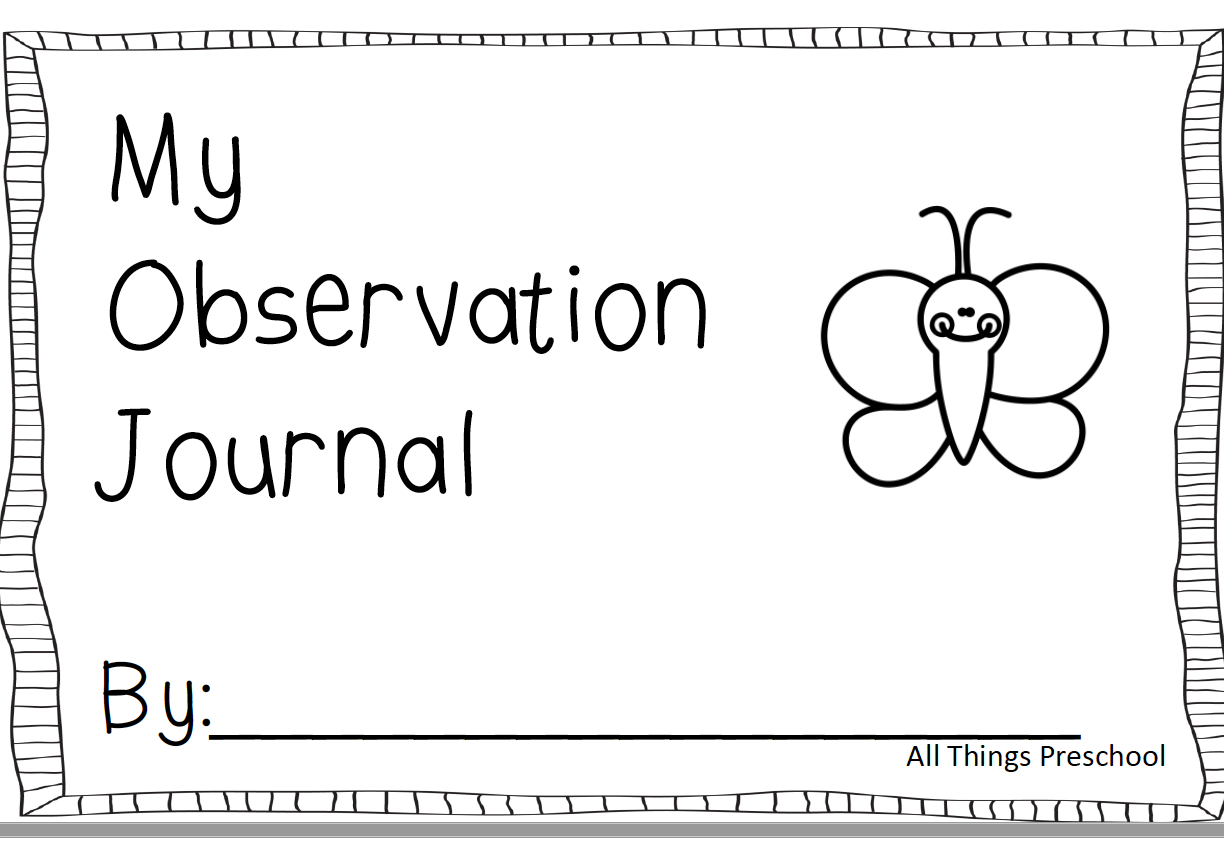 My Butterfly Drawing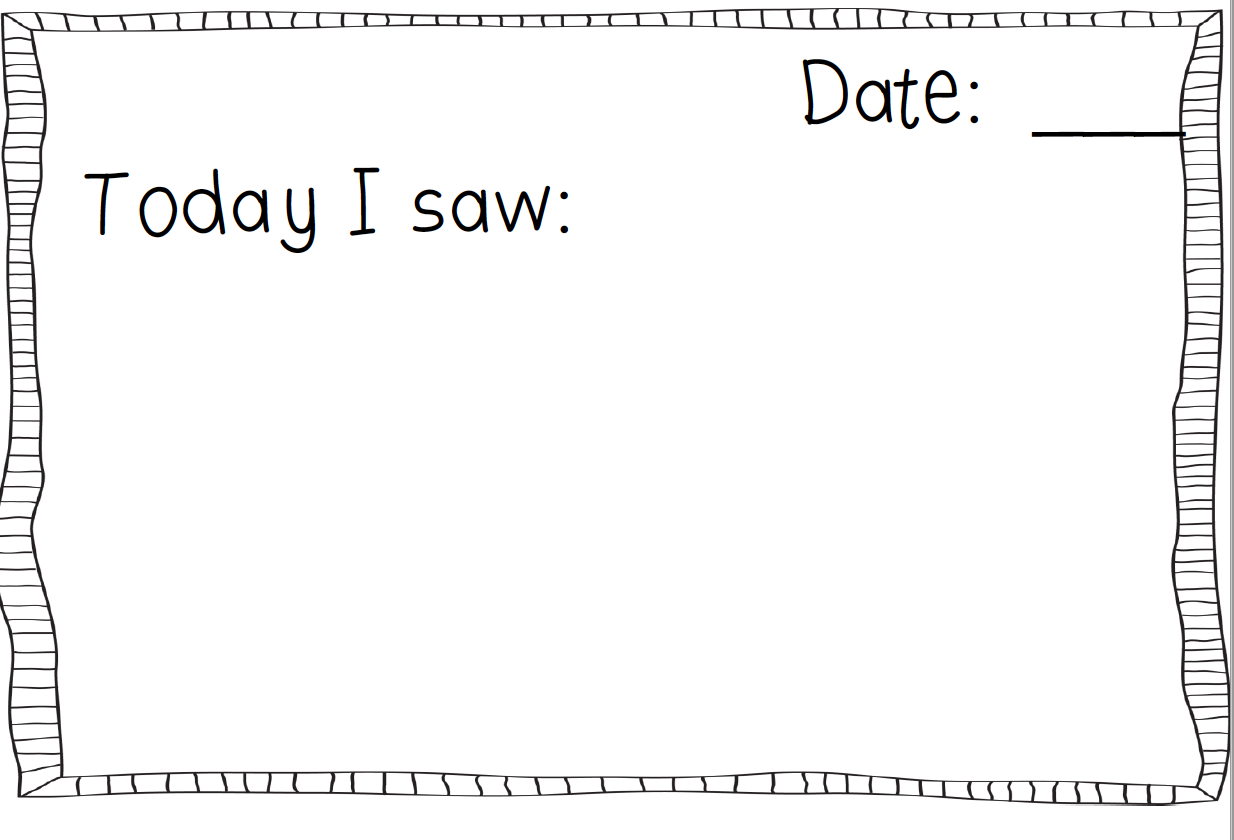 